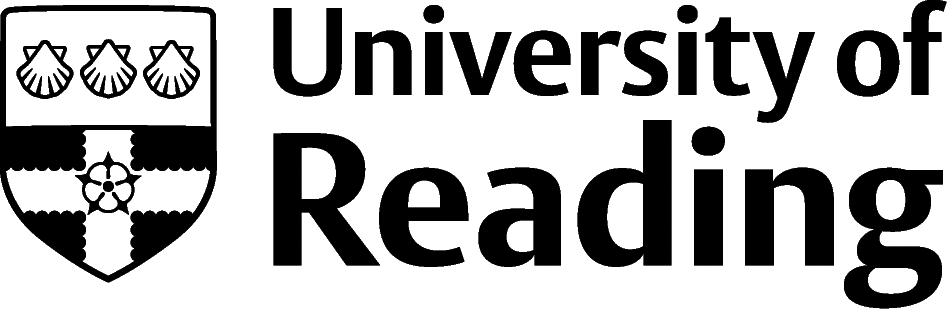 Radiological Clearance/Decommissioning Proposal History of radiation use in laboratory & survey strategyProposed Remediation StrategyAttempts will made to remove all identified contamination using moist paper wipes initially and then subsequently using [insert method e.g. Decon solution] as appropriate. Areas where contamination remains fixed in spite of efforts to decontaminate will be highlighted in the decomissioning report to H&S Services.  H&S Services, the School RPS and where necessary the RPA will advise on further action to be taken.   Report from PositionSchoolBuilding and room numberDescription of areaDate of reportPurpose of clearance Radioisotopes known (or reasonably suspected) to have been used in this areaRadioisotopes known (or reasonably suspected) to have been used in this areaRadioisotopes known (or reasonably suspected) to have been used in this areaRadioisotopes known (or reasonably suspected) to have been used in this areaRadioisotopes known (or reasonably suspected) to have been used in this areaRadioisotopes known (or reasonably suspected) to have been used in this areaRadioisotopes known (or reasonably suspected) to have been used in this areaRadioisotopes known (or reasonably suspected) to have been used in this areaTritium Carbon 14 Carbon 14 Phosphorus 32 or 33 Sulphur 35 Sulphur 35 Sulphur 35 Iodine 125 Other   details ……Other   details ……Other   details ……Other   details ……Other   details ……Other   details ……Other   details ……Other   details ……Insert details of research groups/types of activities performedInsert details of research groups/types of activities performedInsert details of research groups/types of activities performedInsert details of research groups/types of activities performedInsert details of research groups/types of activities performedInsert details of research groups/types of activities performedInsert details of research groups/types of activities performedInsert details of research groups/types of activities performedMap of laboratory indicating areas of radiation usage attached (Tick if yes)Map of laboratory indicating areas of radiation usage attached (Tick if yes)Map of laboratory indicating areas of radiation usage attached (Tick if yes)Map of laboratory indicating areas of radiation usage attached (Tick if yes)Map of laboratory indicating areas of radiation usage attached (Tick if yes)Map of laboratory indicating areas of radiation usage attached (Tick if yes)Map of areas to be monitored for contamination attached (see guidance below) (Tick if yes)Map of areas to be monitored for contamination attached (see guidance below) (Tick if yes)Map of areas to be monitored for contamination attached (see guidance below) (Tick if yes)Map of areas to be monitored for contamination attached (see guidance below) (Tick if yes)Map of areas to be monitored for contamination attached (see guidance below) (Tick if yes)Map of areas to be monitored for contamination attached (see guidance below) (Tick if yes)Confirmation that:all cupboards/drawers/fridges and freezers  have been searched all radioactive materials have been identifiedall radioactive materials have been removedConfirmation that:all cupboards/drawers/fridges and freezers  have been searched all radioactive materials have been identifiedall radioactive materials have been removedConfirmation that:all cupboards/drawers/fridges and freezers  have been searched all radioactive materials have been identifiedall radioactive materials have been removedConfirmation that:all cupboards/drawers/fridges and freezers  have been searched all radioactive materials have been identifiedall radioactive materials have been removedConfirmation that:all cupboards/drawers/fridges and freezers  have been searched all radioactive materials have been identifiedall radioactive materials have been removedConfirmation that:all cupboards/drawers/fridges and freezers  have been searched all radioactive materials have been identifiedall radioactive materials have been removedComment if necessary:Comment if necessary:Comment if necessary:Comment if necessary:Comment if necessary:Comment if necessary:Comment if necessary:Comment if necessary:Method of contamination monitoring (surfaces)Method of contamination monitoring (surfaces)Method of contamination monitoring (surfaces)Method of contamination monitoring (surfaces)Method of contamination monitoring (surfaces)Method of contamination monitoring (surfaces)Method of contamination monitoring (surfaces)Method of contamination monitoring (surfaces)Tritium/Carbon 14Tritium/Carbon 14Indirect contamination monitoring using wipe tests and liquid scintillation countingIndirect contamination monitoring using wipe tests and liquid scintillation countingIndirect contamination monitoring using wipe tests and liquid scintillation countingIndirect contamination monitoring using wipe tests and liquid scintillation countingIndirect contamination monitoring using wipe tests and liquid scintillation countingIndirect contamination monitoring using wipe tests and liquid scintillation countingTritium/Carbon 14Tritium/Carbon 14Wipes taken usingWipes taken usingWipes taken usingTritium/Carbon 14Tritium/Carbon 14Details of liquid scintillation counter and programme to be usedDetails of liquid scintillation counter and programme to be usedDetails of liquid scintillation counter and programme to be usedTritium/Carbon 14Tritium/Carbon 14Proposed action level Proposed action level Proposed action level Phosphorus 32 or 33Phosphorus 32 or 33Direct contamination monitoring using Direct contamination monitoring using Direct contamination monitoring using Phosphorus 32 or 33Phosphorus 32 or 33Proposed action levelProposed action levelProposed action levelSulphur 35Sulphur 35Direct contamination monitoring using		Direct contamination monitoring using		Direct contamination monitoring using		Sulphur 35Sulphur 35Proposed action levelProposed action levelProposed action levelIodine 125Iodine 125Direct contamination monitoring usingDirect contamination monitoring usingDirect contamination monitoring usingIodine 125Iodine 125Proposed action levelProposed action levelProposed action levelOther Other Direct contamination monitoring usingDirect contamination monitoring usingDirect contamination monitoring usingOther Other Proposed action levelProposed action levelProposed action levelProposed action levelProposed action levelProposed action levelGuidance on monitoring of radiation laboratoriesGuidance on monitoring of radiation laboratoriesSinks and draining boards used for the disposal of aqueous radioactive wasteSinks/drains will be flushed with copious amounts of water.  The draining board, sink and plug hole will be monitored.Sink traps from radiation sinks Following flushing with water the sink traps will be disconnected and monitored internally using a wipe test.  Drainage Open ends of connected pipework will be monitored.  Depending on the type of isotopes used and the drainage plans further investigations may be required.  Fume hoods used for work with radioactivityAll internal work surfaces and aqueous waste disposal sinks will be monitored as above. Gaseous extract points will be monitored using wipes.EquipmentAll equipment in the room will be monitored (all external and internal surfaces) including fridges, freezers and cold rooms. Samples of freezer ice will be counted by liquid scintillation.Benches and cupboardsA matrix of bench space will be monitored, including areas of known usage.  Cupboard handles and under bench furniture will be monitored. Floors A matrix of the floor will be monitored.Further points where radioactive contamination is reasonably foreseeable; e.g. handles, switches etc.Monitored. 